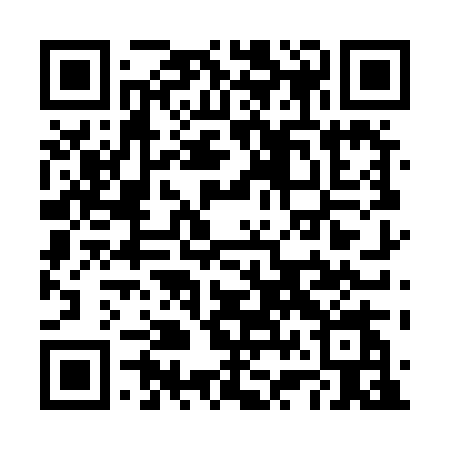 Prayer times for Wares Crossroads, Georgia, USAMon 1 Jul 2024 - Wed 31 Jul 2024High Latitude Method: Angle Based RulePrayer Calculation Method: Islamic Society of North AmericaAsar Calculation Method: ShafiPrayer times provided by https://www.salahtimes.comDateDayFajrSunriseDhuhrAsrMaghribIsha1Mon5:136:351:445:278:5310:162Tue5:146:361:455:288:5310:153Wed5:146:361:455:288:5310:154Thu5:156:371:455:288:5310:155Fri5:156:371:455:288:5310:156Sat5:166:381:455:288:5310:147Sun5:176:381:455:298:5210:148Mon5:176:391:465:298:5210:149Tue5:186:391:465:298:5210:1310Wed5:196:401:465:298:5210:1311Thu5:196:401:465:298:5110:1212Fri5:206:411:465:298:5110:1213Sat5:216:421:465:298:5110:1114Sun5:226:421:465:298:5010:1115Mon5:226:431:465:298:5010:1016Tue5:236:431:465:308:4910:0917Wed5:246:441:475:308:4910:0918Thu5:256:451:475:308:4810:0819Fri5:266:451:475:308:4810:0720Sat5:276:461:475:308:4710:0621Sun5:276:471:475:308:4710:0622Mon5:286:471:475:308:4610:0523Tue5:296:481:475:308:4610:0424Wed5:306:481:475:308:4510:0325Thu5:316:491:475:308:4410:0226Fri5:326:501:475:308:4410:0127Sat5:336:511:475:308:4310:0028Sun5:346:511:475:298:429:5929Mon5:356:521:475:298:419:5830Tue5:366:531:475:298:419:5731Wed5:376:531:475:298:409:56